Speaker Bios – November 4, 2021Jeffrey Hogan, President, Upside Health Advisors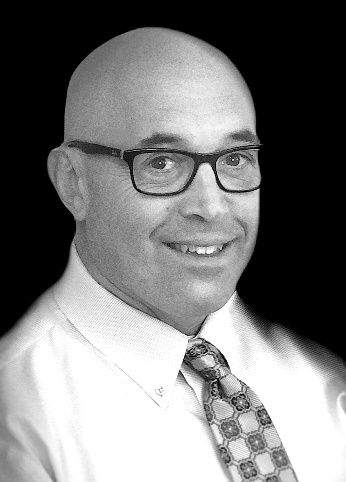 Jeffrey Hogan is the President of Upside Health Advisors where he consults for payers and large provider groups for product development and launch, expert witness work, and as a resource to employers desirous of implementing strategies to manage their health spend. Jeff also serves as an advisor to health tech start ups and investors looking to better position solutions into the health care market. Jeff is focused on health care payment reform, health policy, care transformation, value-based health care, health care quality and precision medicine. Prior to his role at Upside, Jeff served as the Northeast Regional Manager for Rogers Benefit Group, a national benefits marketing and consulting firm. He retired from Rogers Benefit Group in 2021 after 30 years with the company.Jeff regularly appears on national forums focused on moving to value-based health care and is actively working to promote health care related transparency measures in the market. He serves as the CT Business Group on Health’s liaison to the National Alliance of Healthcare Purchaser’s Coalition. Jeff is the Regional Leader for the Leapfrog Group. He is also is one of the Coordinators of Connecticut’s Moving to Value Alliance.   Jeff and his family are active annual participants in the Pan-Mass Challenge and have raised more than 300K for the Dana Farber Cancer Institute. Jeff served his local government as the Farmington Town Council Chair from 2012-2014 and as a town council member over a 10-year period. Jeff previously served as the Director of the Appalachian Mountain Club’s Mountain Leadership School.Jeanne O’Brien, CEO, Value Care Alliance
Jeanne has been a C-level executive for over 20+ years with significant accomplishments in the healthcare industry. She has had unique success guiding providers from diverse, competitive settings to come together to forge new organizational entities. Her vision, persistence, and grace in the face of ambiguity and a challenging environment have consistently helped organizations find pathways to clinical and economic sustainability. 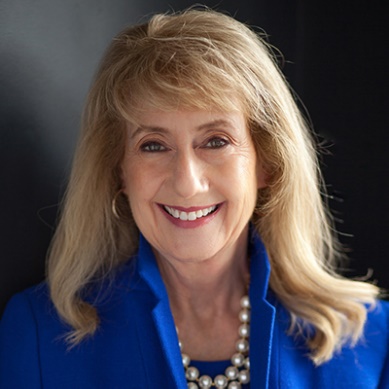 At Value Care Alliance, Jeanne has collaborated across multiple public and private healthcare organizations to build relationships and systems to improve forward momentum which produced positive outcomes in the delivery of increased quality and efficiency of care for the residents of Connecticut.Prior to the VCA, Jeanne was the Vice President of River Health ACO, the largest ACO in Central Pennsylvania. Previously she held significant positions in eastern Massachusetts, at Boston Medical Center and BMC HealthNet Plan, was the Vice President of Network Development for a multi-hospital system and was the Chief Operating Officer of two Independent Practice Associations.Jeanne obtained her bachelor’s degree from Curry College, a master’s in management from Lesley University, and executive training from Harvard Business School.Jenni Vargas, Chief Strategy Officer, One Medical
Jenni is responsible for real estate, new services, payor relations and on site clinic relationships. Before joining One Medical, she was at Stanford Health care for ten years, where she was the Chief Strategy Officer. Jenni led business development, marketing, digital health, and government and community relations. During her time there, she led the development of Stanford Health Care Alliance, an accountable care organization purchased by Google, Cisco, and Stanford University. Previously, Jenni spent 20 years at publicly traded payers in general management positions. Jenni holds a bachelor's degree in human biology from Stanford University and an MBA from UCLA.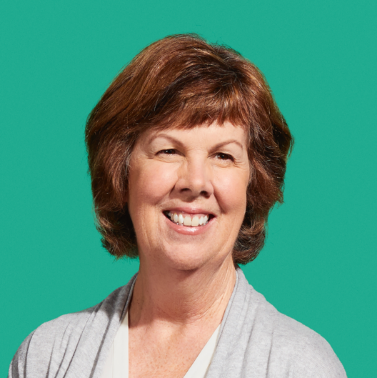 Justin Ward, Executive Vice President, Patient Advocates, LLC
Justin came to Patient Advocates in 2004 and has worked in several areas of the company during his tenure. He currently works directly with clients to meet their growing needs. Justin was formerly both a High School English teacher and newspaper editor. He has a Bachelor of Arts from Salve Regina University and is currently pursuing a Masters of Business Administration from the University of Southern Maine as well as a Maine health insurance broker license.